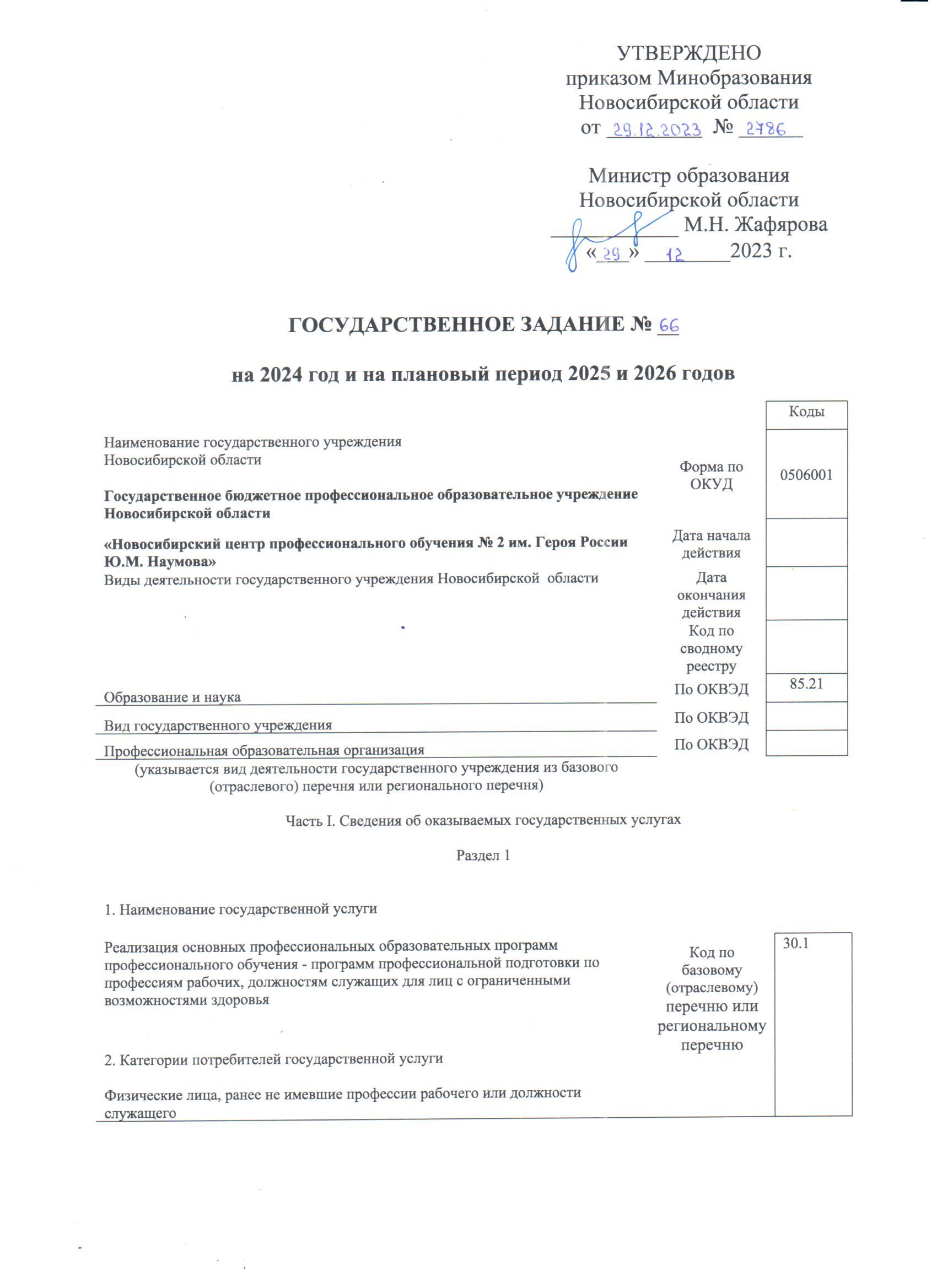 3. Показатели, характеризующие объем и (или) качество государственной услуги:3.1. Показатели, характеризующие качество государственной услуги:3.2. Показатели, характеризующие объем государственной услуги:Примечания к графе 10:4. Нормативные правовые акты, устанавливающие размер платы (цену, тариф) либо порядок ее (его) установления:5. Порядок оказания государственной услуги:5.1. Нормативные правовые акты, регулирующие порядок оказания государственной услуги5.2.  Порядок  информирования  потенциальных  потребителей  государственной услуги:Часть III. Прочие сведения о государственном заданииОснования (условия и порядок) для досрочного прекращения выполнения государственного задания Выполнение государственного задания завершается по окончании финансового года. Досрочное прекращение государственного задания возможно при следующих условиях:- ликвидации, реорганизации профессионального образовательного учреждения;- исключение государственной услуги из Базового (отраслевого) или регионального перечня государственных услуг (работ);- иные основания, предусмотренные законодательством.2.  Иная информация, необходимая для выполнения (контроля за выполнением)государственного задания Иная информация не требуется.3. Порядок контроля за выполнением государственного задания4. Требования к отчетности о выполнении государственного задания:4.1. Периодичность  представления  отчетов  о  выполнении государственного задания:Ежеквартально.4.2. Сроки представления отчетов о выполнении государственного задания: - ежеквартально до 10 числа месяца, следующего за отчётным, по итогам года - до 20 января года, следующего за отчетным;- представление предварительного отчета о выполнении государственного задания - не позднее 1 ноября отчетного года.4.3. Иные требования к отчетности о выполнении государственного задания: Отчет предоставляется в электронном виде и на бумажном носителе, заверенный подписью руководителя государственного образовательного учреждения и печатью учреждения.5. Иные показатели, связанные с выполнением государственного задания: Иные показатели не требуются.Уникаль-ный номер реестровой записи Показатель, характеризующий содержание государственной услуги (по справочникам)Показатель, характеризующий содержание государственной услуги (по справочникам)Показатель, характеризующий содержание государственной услуги (по справочникам)Показатель, характеризующий условия (формы) оказания государственной услуги (по справочникам)Показатель, характеризующий условия (формы) оказания государственной услуги (по справочникам)Показатель качества государственной услуги Показатель качества государственной услуги Показатель качества государственной услуги Значение показателя качества государственной услуги Значение показателя качества государственной услуги Значение показателя качества государственной услуги Допустимые  (возможные)  отклонения  от  установленных показателей качества государственной услугиДопустимые  (возможные)  отклонения  от  установленных показателей качества государственной услугиРезультаты оценки степени значимости показателя качества государственной услуги (в баллах)Уникаль-ный номер реестровой записи Показатель, характеризующий содержание государственной услуги (по справочникам)Показатель, характеризующий содержание государственной услуги (по справочникам)Показатель, характеризующий содержание государственной услуги (по справочникам)Показатель, характеризующий условия (формы) оказания государственной услуги (по справочникам)Показатель, характеризующий условия (формы) оказания государственной услуги (по справочникам)наименование показателя единица измерения единица измерения 2024 год (очередной финансовый год) 2025 год (1-й год планового периода) 2026 год (2-й год планового периода) в процентахв абсолютных показателяхРезультаты оценки степени значимости показателя качества государственной услуги (в баллах)Уникаль-ный номер реестровой записи Содержание1Содержание 2Содержание 3Условия (формы) оказания 1Условия (формы) оказания 2наименование показателя наимено-вание код по ОКЕИ2024 год (очередной финансовый год) 2025 год (1-й год планового периода) 2026 год (2-й год планового периода) в процентахв абсолютных показателяхРезультаты оценки степени значимости показателя качества государственной услуги (в баллах)1 2 3 4 5 6 7 8 9 10 11 12 13141530.1.853111.1.00123Штукатур, малярОчная1.Сохранность контингентаПроцент7449595955-230.1.853111.1.00123Штукатур, малярОчная2. Доля обучающихся, прошедших промежуточную аттестацию, в общей численности обучающихсяПроцент74410010010010-230.1.853111.1.00123Штукатур, малярОчная3. Доля выпускников, прошедших итоговую аттестацию, в общей численности выпускниковПроцент7441001001005-430.1.853111.1.00123Штукатур, малярОчная4. Доля выпускников, трудоустроившихся в течение одного года после окончания обучения по полученной профессии, в общей их численностиПроцент7445050505-330.1.853111.1.00123Штукатур, малярОчная5. Уровень выполнения плана приема обучающихся по программам профессиональной подготовки для лиц с ограниченными возможностями здоровьяПроцент744100100100--330.1.853111.1.00124КаменщикОчная1.Сохранность контингентаПроцент7449595955-230.1.853111.1.00124КаменщикОчная2. Доля обучающихся, прошедших промежуточную аттестацию, в общей численности обучающихсяПроцент74410010010010-230.1.853111.1.00124КаменщикОчная3. Доля выпускников, прошедших итоговую аттестацию, в общей численности выпускниковПроцент7441001001005-430.1.853111.1.00124КаменщикОчная4. Доля выпускников, трудоустроившихся в течение одного года после окончания обучения по полученной профессии, в общей их численностиПроцент7445050505-330.1.853111.1.00124КаменщикОчная5. Уровень выполнения плана приема обучающихся по программам профессиональной подготовки для лиц с ограниченными возможностями здоровьяПроцент744100100100--330.1.853111.1.00126ПлотникОчная1.Сохранность контингентаПроцент7449595955-330.1.853111.1.00126ПлотникОчная2. Доля обучающихся, прошедших промежуточную аттестацию, в общей численности обучающихсяПроцент74410010010010-430.1.853111.1.00126ПлотникОчная3. Доля выпускников, прошедших итоговую аттестацию, в общей численности выпускниковПроцент744-----30.1.853111.1.00126ПлотникОчная4. Доля выпускников, трудоустроившихся в течение одного года после окончания обучения по полученной профессии, в общей их численностиПроцент744-----30.1.853111.1.00126ПлотникОчная5. Уровень выполнения плана приема обучающихся по программам профессиональной подготовки для лиц с ограниченными возможностями здоровьяПроцент744100100100--330.1.853111.1.00127Столяр строительный; плотникОчная1.Сохранность контингентаПроцент7449595955-230.1.853111.1.00127Столяр строительный; плотникОчная2. Доля обучающихся, прошедших промежуточную аттестацию, в общей численности обучающихсяПроцент74410010010010-230.1.853111.1.00127Столяр строительный; плотникОчная3. Доля выпускников, прошедших итоговую аттестацию, в общей численности выпускниковПроцент7441001001005-430.1.853111.1.00127Столяр строительный; плотникОчная4. Доля выпускников, трудоустроившихся в течение одного года после окончания обучения по полученной профессии, в общей их численностиПроцент7445050505-330.1.853111.1.00127Столяр строительный; плотникОчная5. Уровень выполнения плана приема обучающихся по программам профессиональной подготовки для лиц с ограниченными возможностями здоровьяПроцент744100100100--330.1.853111.1.00128ШвеяОчная1.Сохранность контингентаПроцент7449595955-230.1.853111.1.00128ШвеяОчная2. Доля обучающихся, прошедших промежуточную аттестацию, в общей численности обучающихсяПроцент74410010010010-230.1.853111.1.00128ШвеяОчная3. Доля выпускников, прошедших итоговую аттестацию, в общей численности выпускниковПроцент7441001001005-430.1.853111.1.00128ШвеяОчная4. Доля выпускников, трудоустроившихся в течение одного года после окончания обучения по полученной профессии, в общей их численностиПроцент7445050505-330.1.853111.1.00128ШвеяОчная5. Уровень выполнения плана приема обучающихся по программам профессиональной подготовки для лиц с ограниченными возможностями здоровьяПроцент744100100100--330.1.853111.1.00129Рабочий зеленого хозяйстваОчная1.Сохранность контингентаПроцент7449595955-230.1.853111.1.00129Рабочий зеленого хозяйстваОчная2. Доля обучающихся, прошедших промежуточную аттестацию, в общей численности обучающихсяПроцент74410010010010-230.1.853111.1.00129Рабочий зеленого хозяйстваОчная3. Доля выпускников, прошедших итоговую аттестацию, в общей численности выпускниковПроцент7441001001005-430.1.853111.1.00129Рабочий зеленого хозяйстваОчная4. Доля выпускников, трудоустроившихся в течение одного года после окончания обучения по полученной профессии, в общей их численностиПроцент7445050505-330.1.853111.1.00129Рабочий зеленого хозяйстваОчная5. Уровень выполнения плана приема обучающихся по программам профессиональной подготовки для лиц с ограниченными возможностями здоровьяПроцент744100100100--3Уникаль-ный номер реест-ровой записи Показатель, характеризующий содержание государственной услуги (по справочникам)Показатель, характеризующий содержание государственной услуги (по справочникам)Показатель, характеризующий содержание государственной услуги (по справочникам)Показатель, характеризующий условия (формы) оказания государственной услуги (по справочникам)Показатель, характеризующий условия (формы) оказания государственной услуги (по справочникам)Показатель объема государственной услуги Показатель объема государственной услуги Показатель объема государственной услуги Значение показателя объема государственной услуги Значение показателя объема государственной услуги Значение показателя объема государственной услуги Размер платы (цена, тариф)Размер платы (цена, тариф)Размер платы (цена, тариф)Допустимые  (возможные)  отклонения  от  установленных показателей объема государственной услугиДопустимые  (возможные)  отклонения  от  установленных показателей объема государственной услугиУникаль-ный номер реест-ровой записи Показатель, характеризующий содержание государственной услуги (по справочникам)Показатель, характеризующий содержание государственной услуги (по справочникам)Показатель, характеризующий содержание государственной услуги (по справочникам)Показатель, характеризующий условия (формы) оказания государственной услуги (по справочникам)Показатель, характеризующий условия (формы) оказания государственной услуги (по справочникам)наименование показателя единица измерения единица измерения 2024 год (очеред-ной финан-совый год) 2025 год (1-й год планово-го периода) 2026 год (2-й год планово-го периода) 2024 год (очеред-ной финан-совый год) 2025 год (1-й год планово-го периода) 2026 год (2-й год планово-го периода) в процентахв абсолютных показателяхУникаль-ный номер реест-ровой записи Содержание1Содержание 2Содержание 3Условия (формы) оказания 1Условия (формы) оказания 2наименование показателя наиме-нование код по ОКЕИ 2024 год (очеред-ной финан-совый год) 2025 год (1-й год планово-го периода) 2026 год (2-й год планово-го периода) 2024 год (очеред-ной финан-совый год) 2025 год (1-й год планово-го периода) 2026 год (2-й год планово-го периода) в процентахв абсолютных показателях1 2 3 4 5 6 7 8 9 10* 11 12 13 14 15 161730.1.853111.1.00123Штукатур, малярОчнаяЧисленность обучающихся (человек)человек79249494910-30.1.853111.1.00124КаменщикОчнаяЧисленность обучающихся (человек)человек79236363610-30.1.853111.1.00126ПлотникОчнаяЧисленность обучающихся (человек)человек79212121210-30.1.853111.1.00127Столяр строительный; плотникОчнаяЧисленность обучающихся (человек)человек79224242410-30.1.853111.1.00128ШвеяОчнаяЧисленность обучающихся (человек)человек79261616110-30.1.853111.1.00129Рабочий зеленого хозяйстваОчнаяЧисленность обучающихся (человек)человек79236363610-Наименование программ подготовкив том числе план приема на 1 курсс 01.09.2024, человекШтукатур, маляр12Каменщик12Столяр строительный; плотник12Швея24Рабочий зеленого хозяйства12Всего72Нормативный правовой акт Нормативный правовой акт Нормативный правовой акт Нормативный правовой акт Нормативный правовой акт вид принявший орган дата номер наименование 1 2 3 4 5 Федеральный закон от 29.12.2012 № 273-ФЗ «Об образовании в Российской Федерации»; Федеральный закон от 21.12.2021 № 414-ФЗ «Об общих принципах организации публичной власти в субъектах Российской Федерации»; Закон Законодательное Собрание Новосибирской области от 05.07.2013 №361-ОЗ «О регулировании отношений в сфере образования в Новосибирской области»;Приказ Министерства просвещения Российской Федерации от 14.07.2023 № 534 «Об утверждении Перечня профессий рабочих, должностей служащих, по которым осуществляется профессиональное обучение»Способ информирования Состав размещаемой информации Частота обновления информации 1 2 3 Размещение информации на сайте профессиональной образовательной организацииРазмещение информации в соответствии с Постановлением Правительства РФ от 20.10.2021 № 1802"Об утверждении Правил размещения на официальном сайте образовательной организации в информационно-телекоммуникационной сети "Интернет" и обновления информации об образовательной организации, а также о признании утратившими силу некоторых актов и отдельных положений некоторых актов Правительства Российской ФедерацииПостоянно в течение годаРазмещение информации в средствах массовой информацииПравила приема; условия приема по договорам об оказании платных образовательных услуг; перечень специальностей (профессий); общее количество мест для приема; требования к уровню образования; перечень вступительных испытаний; информация о необходимости обязательного предварительного медицинского осмотра; информация о наличии общежития; контактная информацияПостоянно в течение годаРазмещение информации в справочниках, буклетахПравила приема; условия приема по договорам об оказании платных образовательных услуг; перечень специальностей (профессий); общее количество мест для приема; требования к уровню образования; перечень вступительных испытаний; информация о необходимости обязательного предварительного медицинского осмотра; информация о наличии общежития; контактная информацияПо мере необходимостиРазмещение информации на информационных стендах профессиональной образовательной организацииПравила приема; условия приема по договорам об оказании платных образовательных услуг; перечень специальностей (профессий); общее количество мест для приема; требования к уровню образования; перечень вступительных испытаний; информация о необходимости обязательного предварительного медицинского осмотра; информация о наличии общежития; контактная информацияПо мере необходимостиПрофориентационная работа в школахПравила приема; условия приема по договорам об оказании платных образовательных услуг; перечень специальностей (профессий); общее количество мест для приема; требования к уровню образования; перечень вступительных испытаний; информация о необходимости обязательного предварительного медицинского осмотра; информация о наличии общежития; контактная информацияПостоянно в течение годаФорма контроля Периодичность Органы исполнительной власти Новосибирской области, осуществляющие контроль за выполнением государственного задания 1 2 3 Профессиональное образовательное учреждение предоставляет отчет об исполнении государственного задания по форме, утвержденной постановлением Правительства Новосибирской области от 23.11.2015 № 406-пЕжеквартально, до 10 числа месяца, следующего за отчетным кварталомМинистерство образования Новосибирской области